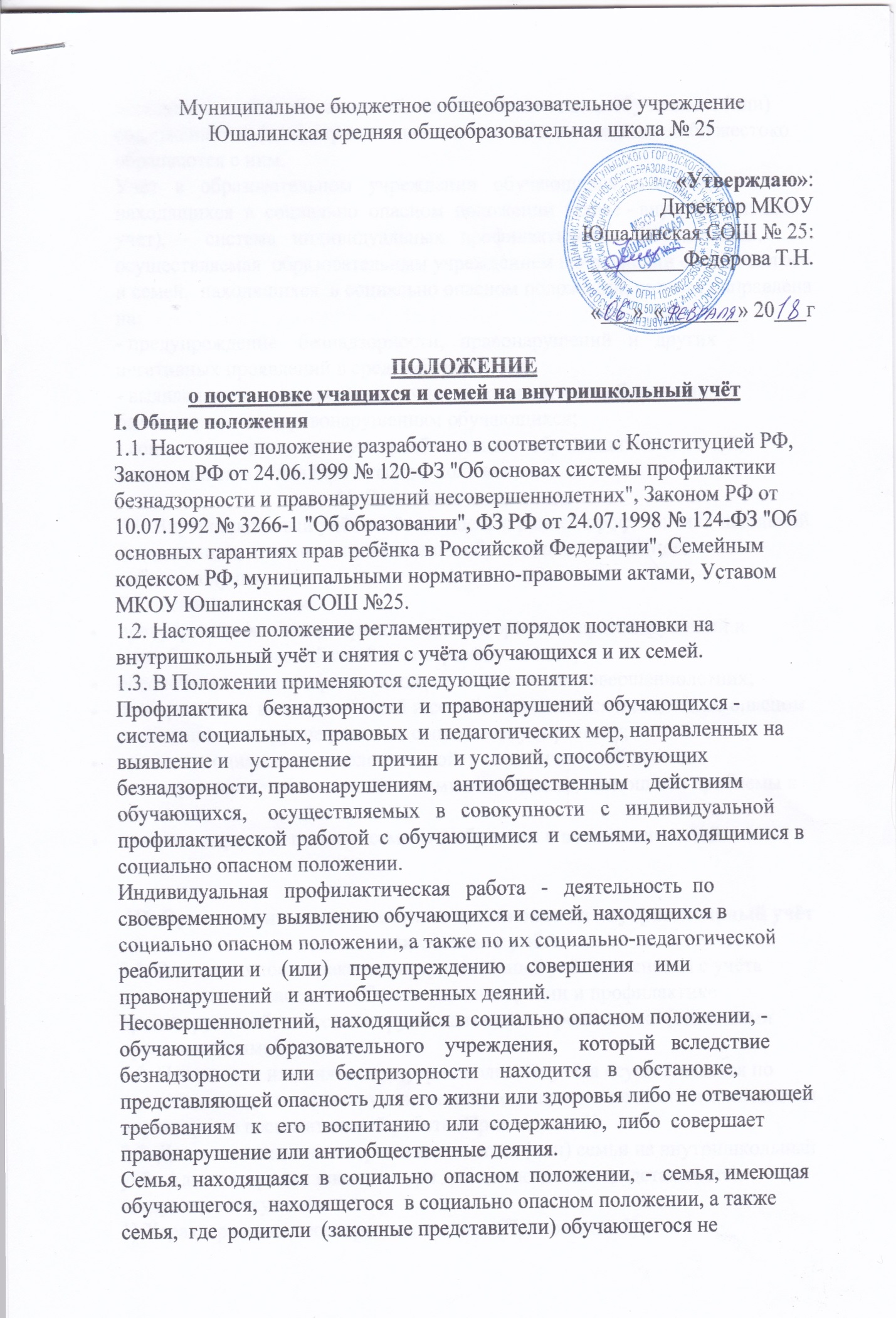 исполняют  своих  обязанностей  по  его  воспитанию,  обучению и (или) содержанию  и  (или) отрицательно влияют на его поведение либо жестоко обращаются с ним.Учет   в   образовательном   учреждении   обучающихся   и  семей, находящихся  в  социально  опасном  положении  (далее - внутришкольный учет),   -   система   индивидуальных   профилактических  мероприятий, осуществляемая  образовательным учреждением в отношении обучающегося и семей,  находящихся  в социально опасном положении, которая направлена на:- предупреждение    безнадзорности,   правонарушений   и   других негативных проявлений в среде обучающихся;- выявление   и   устранение  причин  и  условий,  способствующих безнадзорности и правонарушениям обучающихся;- социально-педагогическую   реабилитацию  обучающихся  и  семей, находящихся в социально опасном положении.II. Основные цели и задачи2.1. Внутришкольный учёт ведётся  с целью ранней профилактики школьной дезадаптации, девиантного поведения обучающихся, семейного неблагополучия.2.2. Основные задачи:предупреждение безнадзорности, беспризорности, правонарушений и антиобщественных действий несовершеннолетних;обеспечение защиты прав и законных интересов несовершеннолетних;своевременное выявление детей и семей, находящихся в социально опасном положении или группе риска по социальному сиротству;оказание социально-психологической  и педагогической помощи несовершеннолетним с отклонениями в поведении, имеющими проблемы в обучении;оказание адресной помощи семьям в обучении и воспитании детей.III. Организация деятельности по постановке на внутришкольный учётили снятию с учёта3.1. Решение о постановке на внутришкольный учёт или снятии с учёта принимается на заседании Совета администрации и профилактике правонарушений, классными руководителями и родителями (законными представителями).3.2. Постановка или снятие с внутришкольного учёта осуществляется по представлению классного руководителя, социального педагога и заместителя директора по воспитательной работе (Приложение 1).3.3. Для постановки несовершеннолетнего и (или) семьи на внутришкольный учёт Администрации школы за три дня до заседания представляются следующие документы:1) Характеристика несовершеннолетнего (Приложение 2).2) Справка о профилактической работе с несовершеннолетним и его родителями, подготовленная классным руководителем (законными представителями).3) Акт обследования материально-бытовых условий семьи (по необходимости).4) Сообщение из ТКДН и ПДН России или Постановление КДН и ЗП Администрации Тугулымского района (при наличии).5) Заявление  родителей или иных законных представителей несовершеннолетнего об оказании им помощи (по необходимости).3.4. На заседании педсовета обсуждается и утверждается план индивидуальной профилактической работы с несовершеннолетним и его родителями (законными представителями), определяются сроки выполнения намеченных мероприятий и ответственные лица (Приложение 3).3.5. Классный руководитель  доводит до сведения родителей, если они не присутствовали на заседании по уважительным причинам, официальным уведомлением с указанием даты и номера протокола заседания и причины постановки или снятия с учёта. (Приложение 4).3.6. Социальный педагог ведёт банк данных учащихся  и  семей,  состоящих  на внутришкольном учёте, на учёте в КДН и ЗП, ПДН.3.7. Социальный педагог проводит сверку списков учащихся  и  семей,  состоящих  на внутришкольном учёте, на учёте в КДН и ЗП, ПДН на 5 сентября, 1 января.3.8. Для снятия несовершеннолетнего и (или) семьи с внутришкольного учёта  представляется информация о выполнении плана индивидуальной профилактической работы с несовершеннолетним и его родителями (законными представителями), с обязательными результатами работы и предложениями по дальнейшему сопровождению.IV. Основания для постановки на внутришкольный учёт4.1. Основания для постановки на внутришкольный учёт несовершеннолетних исходят из статей 5, 6, 14 Федерального Закона «Об основах системы профилактики безнадзорности и правонарушений несовершеннолетних»:4.1.1. Непосещение или систематические пропуски занятий без уважительных причин (суммарно 15 дней).4.1.2. Неуспеваемость учащегося по учебным предметам.4.1.3.  Социально-опасное положение:а) безнадзорность или беспризорность.б) бродяжничество или попрошайничество.4.1.4.  Употребление психоактивных и токсических веществ, наркотических средств, спиртных напитков, курение.4.1.5.   Участие в неформальных объединениях и организациях антиобщественной направленности.4.1.6. Совершение правонарушения до достижения возраста, с которого наступает уголовная ответственность.4.1.7. Систематическое нарушение внутреннего распорядка школы (систематическое невыполнение д/з, отказ от работы на уроке, постоянное отсутствие учебника, тетради, разговоры на уроках и др.).4.1.8. Систематическое нарушение дисциплины в школе (драки, грубость, сквернословие и др.) и Устава образовательного учреждения.4.2. Основания для постановки на внутришкольный учёт семьи, в которой родители  (законные представители):4.2.1. Не исполняют обязанностей по воспитанию, обучению и (или) содержанию своих детей.4.2.2. Злоупотребляют наркотиками и спиртными напитками; отрицательно влияют на  поведение несовершеннолетних,  вовлекают   их в противоправные действия (преступления, бродяжничество, попрошайничество, проституцию, распространение и употребление наркотиков, спиртных напитков т.д.).4.2.3.  Допускают в отношении своих детей  жестокое обращение.4.2.4. Имеют детей, находящихся в социально опасном положении и  состоящих на учёте в образовательном учреждении.4.2.5. Состоят на учёте в КДН и ЗП, ПДН.V. Основания для снятия с внутришкольного учёта 5.1.   Позитивные изменения, сохраняющиеся длительное время (минимум 6 месяца), указанных в настоящем положении обстоятельств жизни обучающегося. Кроме того, с внутришкольного учета  снимаются  обучающиеся:- окончившие государственное образовательное учреждение;                                          - сменившие место жительство и  перешедшие в другое образовательное учреждение;-  а также  по другим объективным причинам.5.2. Поступившие данные о снятии несовершеннолетнего, его родителей с учёта в ТКДН, ПДН.VI. Порядок проведения индивидуальной профилактической работыИндивидуальная профилактическая работа в отношении несовершеннолетних, их родителей или иных законных представителей проводится в сроки, необходимые для оказания социальной и иной помощи несовершеннолетним, или до устранения причин и условий, способствовавших безнадзорности, беспризорности, правонарушениям или антиобщественным действиям несовершеннолетних, или наступления других обстоятельств, предусмотренных законодательством Российской Федерации.Классный руководитель совместно с социальным педагогом разрабатывают план индивидуальной профилактической работы с данным несовершеннолетним (Приложение 3).На учащегося заводится карточка индивидуального изучения и учета подростка. (Приложение 5). Карточка ведется социальным  педагогом, классным руководителем совместно, по необходимости с привлечением других служб, в чьи обязанности входит работа с данной категорией несовершеннолетних.Классный руководитель проводит профилактическую работу и контроль за учебной и внеурочной деятельностью несовершеннолетнего. Результаты заносит в дневник классного руководителя на страницу, отведенную для фиксации работы с данным несовершеннолетним. Классный руководитель проводит анализ профилактической работы с несовершеннолетними, стоящими на внутришкольном учете.Обо всех результатах контроля за несовершеннолетним (пропуски уроков, нарушения дисциплины) родители ставятся в известность классным руководителем. Если пропуски занятий, плохая подготовка к ним становятся систематическими, родители с несовершеннолетним вызываются на заседание педсовета или Совета профилактики МБОУ Юшалинская СОШ №25, где рассматриваются вопросы:невыполнения родителями обязанностей по обучению и воспитанию несовершеннолетнего;уклонение несовершеннолетнего от обучения (прогулы, невыполнение домашних заданий, не работал на уроках).Педсовет имеет право ходатайствовать перед администрацией школы:о вынесении выговора учащимся;о вынесении благодарности учащимся;о составлении индивидуального графика дополнительных учебных занятий для учащегося в течение четверти;о составлении индивидуального графика дополнительных учебных занятий для учащегося во время каникул;об установлении срока сдачи задолженностей по предметам и осуществлении контроля за их выполнением;о перенесении срока окончания учебной четверти, учебного года для несовершеннолетнего, находившегося на длительном лечении или находящегося в социально опасном положении;ходатайствовать перед психолого-медико-педагогической комиссией о необходимости обследования учащегося с целью составления для него индивидуального учебного плана и психолого-медико-педагогического сопровождения.Если в результате проведения профилактической работы классным руководителем, социальным педагогом, с несовершеннолетним и его семьей делается вывод о необходимости особой психологической помощи подростку и его семье, администрация школы обращается с запросом о помощи несовершеннолетнему и его семье в  органы профилактики.Если родители отказываются от помощи, предлагаемой школой, сами не занимаются проблемами ребенка, администрация школы выносит решение об обращении с ходатайством в Комиссию по делам несовершеннолетних:о проведении профилактической работы с несовершеннолетними, употребляющими спиртные напитки, наркотические вещества, психотропные вещества, привлекавшимися к административной ответственности, вернувшимися из специальных учебно-воспитательных или лечебно-воспитательных учреждений закрытого типа;о рассмотрении материала в отношении несовершеннолетнего, совершившего деяние, за которое установлена административная ответственность;об оказании помощи в организации занятий дополнительным образованием несовершеннолетнего, состоящего на профилактическом учете в объединениях муниципального уровня;об оказании помощи в организации летнего отдыха несовершеннолетнего, состоящего на профилактическом учете;об исключении несовершеннолетнего, достигнувшего 15-тилетнего возраста, из образовательного учреждения, о переводе на иную форму обучения или в другое образовательное учреждение;о рассмотрении материала в отношении родителей (законных представителей), не выполняющих свои обязанности по содержанию, воспитанию или обучению несовершеннолетнего;об административных мерах воздействия на родителей несовершеннолетних и самих несовершеннолетних, уклоняющихся от выполнения Закона РФ "Об образовании";о постановке учащегося на учет в ПДН.Для этого требуется определенный набор документов:объяснениеходатайство;характеристика на несовершеннолетнего; справка  об успеваемости и посещаемости.На заседании классный руководитель, социальный педагог оформляют представление на снятие с внутришкольного профилактического учета несовершеннолетнего (Приложение 6), на заседание приглашаются уведомлением родители (Приложение 4).В некоторых случаях на педсовете может быть вручена благодарность родителям за своевременную поддержку и помощь педагогическому коллективу в выработке совместных действий, необходимых для помощи несовершеннолетнему в преодолении им возникших трудностей. Это является хорошим стимулом в развитии позитивных отношений семьи к мерам, предпринимаемым педагогическим коллективом школы.